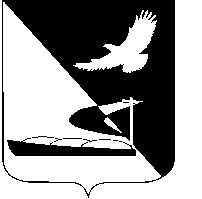 АДМИНИСТРАЦИЯ МУНИЦИПАЛЬНОГО ОБРАЗОВАНИЯ«АХТУБИНСКИЙ РАЙОН»ПОСТАНОВЛЕНИЕ17.11.2016      					                  № 493О проведении публичных слушаний по проекту по внесению изменений в генеральный план муниципального образования «Пологозаймищенский сельсовет»Руководствуясь ст. 28 Федерального закона от 06.10.2003 № 131-ФЗ «Об общих принципах организации местного самоуправления в Российской Федерации», ст. 24 Градостроительного кодекса Российской Федерации, статьей 53 Устава муниципального образования «Ахтубинский район», Положением о публичных слушаниях в муниципальном образовании «Ахтубинский район», принятым решением Совета муниципального образования «Ахтубинский район» от 25.06.2015 № 94, администрация МО «Ахтубинский район»ПОСТАНОВЛЯЕТ:1. Провести публичные слушания по проекту по внесению изменений в генеральный план муниципального образования «Пологозаймищенский сельсовет» 5 декабря 2016 года в 15-00 часов в здании администрации муниципального образования «Пологозаймищенский сельсовет», расположенном по адресу: Астраханская область, Ахтубинский район, село Пологое Займище, ул. Братская 5а.2. Возложить на управление коммунального хозяйства (Архипова И.В.) и организационный отдел (Благинина Е.В.) администрации муниципального образования «Ахтубинский район» организацию работы по подготовке и проведению публичных слушаний и материально-технического обеспечения данного мероприятия. 3. Определить председательствующим на публичных слушаниях начальника управления коммунального хозяйства администрации муниципального образования «Ахтубинский район» Архипова И.В.4. Отделу контроля и обработки информации администрации МО «Ахтубинский район» (Свиридова Л.В.) опубликовать настоящее постановление в газете «Ахтубинская правда».5. Отделу информатизации и компьютерного обслуживания администрации МО «Ахтубинский район» (Короткий В.В.) обеспечить размещение настоящего постановления на официальном сайте администрации МО «Ахтубинский район» в разделе «Администрация» подразделе «Документы Администрации» подразделе «Официальные документы». 6. Контроль за исполнением настоящего постановления оставляю за собой.И.о. главы администрации                                                       В.Н. Морозова